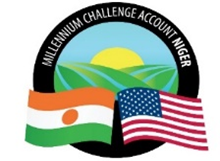 Millennium Challenge Account Niger (MCA-NIGER)DIRECTION DE LA PASSATION DES MARCHES Procurement Agent________________________________________________________________PROCES-VERBAL D’OUVERTURE EN LIGNE DES OFFRES RECUES Sélection d’Entreprise pour Les Travaux pour la réalisation et/ou la réhabilitation des petits périmètres irrigués pour l’activité agriculture résiliente au climat (CRA-MCA) dans la région de Maradi (Commune urbaine de Guidan Roumdji, communes de Sabon Machi et de Dan Goulbi)Lot 1 : Aménagement de quatre (4) sites de la Commune Urbaine de Guidan Roudji et la commune rurale de Dan GoulbiLot 2 : Aménagement de cinq (5) sites dans la commune rurale de Sabon MachiDAO : CR/CRA/1/CB/140/20Le 21 juillet 2022 à 11h30mn, une séance publique d’ouverture en ligne des Offres reçues dans le cadre de l’Appel d’Offres lancé le 8 juin 2022, pour la sélection des entreprises pour la réalisation et/ou la réhabilitation des petits périmètres irrigués pour l’activité Agriculture Résiliente au Climat (CRA-MCA) dans la région de Maradi (Commune urbaine de Guidan Roumdji, communes de Sabon Machi et de Dan Goulbi en deux lots- CR/CRA/1/CB/140/20 s’est tenue dans la grande salle de réunion de MCA-Niger, conformément à la Section II - Données particulières de l’Appel d’Offres, Clause IS 26.1 avec la participation en ligne des représentants des soumissionnaires.  Etaient présents : Pour le compte de MCA – Niger, voir fiche de présence à l’Annexe 1 ;Pour les soumissionnaires, voir fiche de présence en ligne à l’Annexe 2.Déroulement de l’Ouverture des Offres Dans son mot de bienvenue, le Manager de la Passation des Marchés, représentant le Directeur de la Passation des Marchés de MCA – Niger, a vivement remercié les soumissionnaires ayant déposé des Offres et réitéré l’importance de ces travaux pour le MCA – Niger et les populations concernées. Il a par la suite donné la parole à l’Agent de Passation des Marchés pour expliquer le processus d’ouverture des Offres en ligne et procéder à l’ouverture des Offres proprement dite.A la date et à l’heure limites de remise des Offres telles que stipulées dans le DPAO, Clause IS 22.1, Douze (12) Offres ont été vues lors de l’ouverture publique via le lien Dropbox de soumission électronique : , cf. annexe 3: capture d’écran des Offres enregistrées sur le lien Dropbox. Les résultats de la séance d’ouverture en ligne des Offres reçues sont consignés dans l’Annexe 4 du présent procès-verbal.En conclusion, le Manager de la Passation des Marchés a expliqué que les Offres seront examinées par des Evaluateurs indépendants, et les résultats seront notifiés aux soumissionnaires.La séance a été levée à 16h12mn le jour et date cités ci-dessus.Listes des AnnexesAnnexe 1 : fiche de présence MCA – NigerAnnexe 2 : fiche de présence des soumissionnaires en ligneAnnexe 3 : capture enregistrement des Offres sur le DropboxAnnexe 4 : Tableau d’ouverture en ligne des Offres